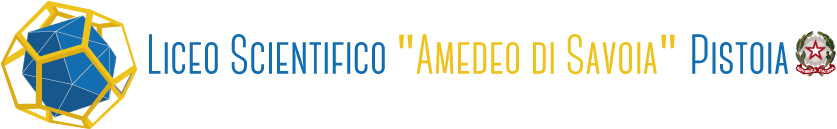 P.D.P.PIANO DIDATTICO PERSONALIZZATOa.s. 2021/2022Per allievi con Disturbi Specifici di Apprendimento (DSA-Legge 170/2010)Per allievi con altri Bisogni Educativi Speciali (BES-Dir. Min. 27/12/2012; C.M. n. 8 del 6/03/2013)Alunno/a:  	Classe: 	N° di matricola:   	Alunno/a (Cognome e Nome) :…………………………………………………………………...……………Data e luogo di nascita:……………………………………………………………………...…………….……Codice fiscale:…………………………………………………………………………………………….…….Classe:……………………..Coordinatore del Consiglio di Classe ……………………………………………………………………...…DSA (indicare il o i tipi di disturbo):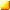 ………………………………………………………………………………………………………………. Codice ICD10:………………………………………………………………………………………...…….ALTRI BES (varie articolazioni escluse Disabilità e DSAp) :……………………………………………………………………………………………………………….………………………………………………………………………………………………………………..INDIVIDUAZIONE DELLA SITUAZIONE DI BISOGNO EDUCATIVO SPECIALE DA PARTE DI:SERVIZIO SANITARIO NAZIONALE	in data	/	/  	ENTE ACCREDITATO		in data	/	/  	DIAGNOSI RILASCIATA DA PRIVATI, IN ATTESA DI RATIFICA E CERTIFICAZIONEDA PARTE DEL SERVIZIO SANITARIO NAZIONALE O ENTE ACCREDITATO (solo per DASp)Redatta da:	in data	/	/  	CONSIGLIO DI CLASSE (solo per altri BES)Consiglio di classe n°	in data	/	/  	DOCENTE…………………………………………………………………….MATERIA………………………………………………………….MISURE DISPENSATIVESTRUMENTI COMPENSATIVIVERIFICA E VALUTAZIONEAltre informazioni o indicazioni:…………………………………………………………………………………………………………………………………………………………………………………………………………………………………………………………………………………………………………………………………………………………………………………………………………………………………………………………………………………………………………………………………………………………………………………………….La famiglia si impegna a :consegnare alla scuola i periodici aggiornamenti della diagnosi;autorizzare i docenti del Consiglio di Classe ad applicare le strategie indicate nel PDP;sostenere la motivazione e l’impegno dello studente nel lavoro scolastico e domestico;verificare regolarmente lo svolgimento dei compiti assegnati;verificare che vengano portati a scuola i materiali richiesti;incoraggiare l’acquisizione di un sempre maggiore grado di autonomia nella gestione dei tempi di studio, dell’impegno scolastico e delle relazioni con i docenti;considerare non soltanto il significato valutativo, ma anche formativo delle singole discipline.Lo studente si impegna a:ricevere una didattica individualizzata/personalizzata,porre adeguato impegno nel lavoro scolastico;tenere in ordine il materiale di supporto preparato (schemi, tabelle e formulari)consultare il materiale compensativo anche per lo studio domestico;a presentarsi alle verifiche orali e scritte quando sono state programmate.Tutte le parti coinvolte (scuola, famiglia e studente) si impegnano a rispettare quanto condiviso e concordato, nel presente PDP, per il successo formativo dell'alunno.FIRMA DEI DOCENTIFIRMA DEI GENITORI/TUTORI/DELEGATIFIRMA DELLO STUDENTE (per la scuola sec. di II gr.) 	, lì  	IL DIRIGENTE SCOLASTICOAllegato ADidattica digitale integrata (DDI) Alunno………………………………………………………..Classe………………………………………………………..Il consiglio di classe riunitosi in data…	stabilisce che durante il periodo dididattica a distanza l’alunno fruirà di appositi provvedimenti dispensativi e compensativi concordati con la famiglia.In merito a ciò vengono prese le seguenti decisioni:…………………………………………………………………………………………………………………………………………………………………………………………………………………………………………………………………………………………………………………………………………………………………………………………………………………………………………………………………………………………………………………………………………………………………………………………….…………………………………………………………………………………………………………………………………………………………………………………………………………………………………………………………………………………………………………………………………………………………………………………………………………………………………………………………………………………………………………………………………………………………………………………………….…………………………………………………………………………………………………………………………………………………………………………………………………………………………………………………………………………………………………………………………………………………………………………………………………………………………………………………………………………………………………………………………………………………………………………………………….……………………………………………………………………………………………………………………………………………………………………………………………………………………………………………………………………………………………………………………………………………………………………………………………………………………………………………………………………………………………………………………………………………………………………………………………. 	, lì  	FIRMA DEL COORDINATORE DI CLASSE  	FIRMA DEI GENITORI/TUTORI/DELEGATI 	FIRMA DELLO/A STUDENTE/ESSA 	D1la lettura ad alta voceD2la scrittura sotto dettaturaD3prendere appuntiD4copiare dalla lavagnaD5il rispetto della tempistica per la consegna dei compiti scrittiD6la quantità eccessiva dei compiti a casaD7l’effettuazione di più prove valutative in tempi ravvicinatiD8lo studio mnemonico di formule, tabelle, definizioniD9sostituzione della scrittura con linguaggio verbale e/o iconograficoALTROC1formulari, sintesi, schemi, mappe concettuali delle unità di apprendimentoC2tabella delle misure e delle formule geometricheC3computer con programma di videoscrittura, correttore ortografico; stampante e scannerC4calcolatrice o computer con foglio di calcolo e stampanteC5registratore e risorse audio (sintesi vocale, audiolibri, libri digitali)C6software didattici specificiC7Computer con sintesi vocaleC8vocabolario multimedialeALTROV1Programmare e concordare con l’alunno le verificheV2Prevedere verifiche orali a compensazione di quelle scritte (soprattutto per la lingua straniera)V3Valutazioni più attente alle conoscenze e alle competenze di analisi, sintesi e collegamentopiuttosto che alla correttezza formaleV4Far usare strumenti e mediatori didattici nelle prove sia scritte sia orali (mappe concettuali,mappe cognitive)V5Introdurre prove informatizzateV6Riduzione fino al 30%ALTROCOGNOME E NOMEDISCIPLINAFIRMA